Фотоотчет  о сотрудничестве с Центроспас-Югория  по Нижневартовскому районуЦентроспас- Югория приехали к детям в детский сад знакомиться.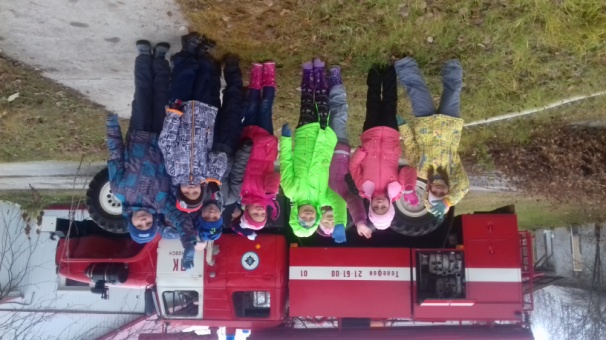 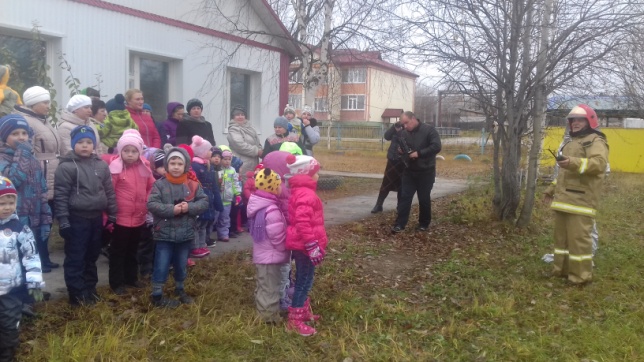 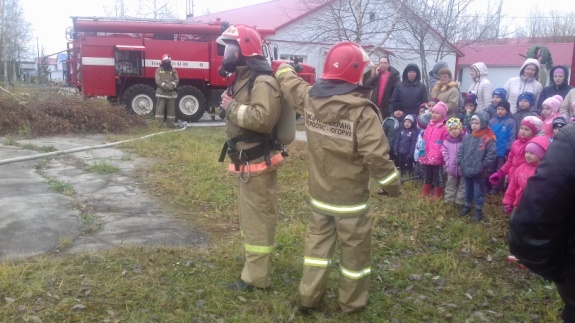 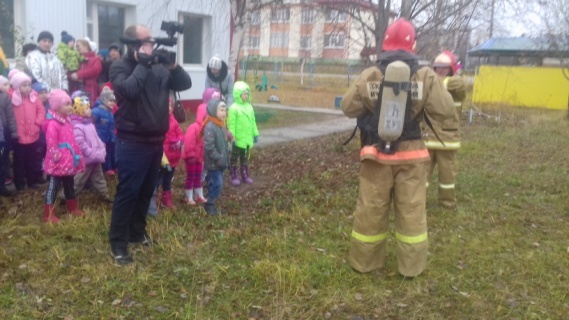 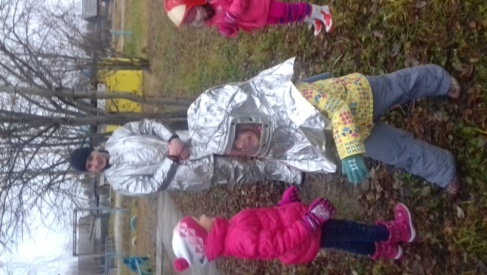 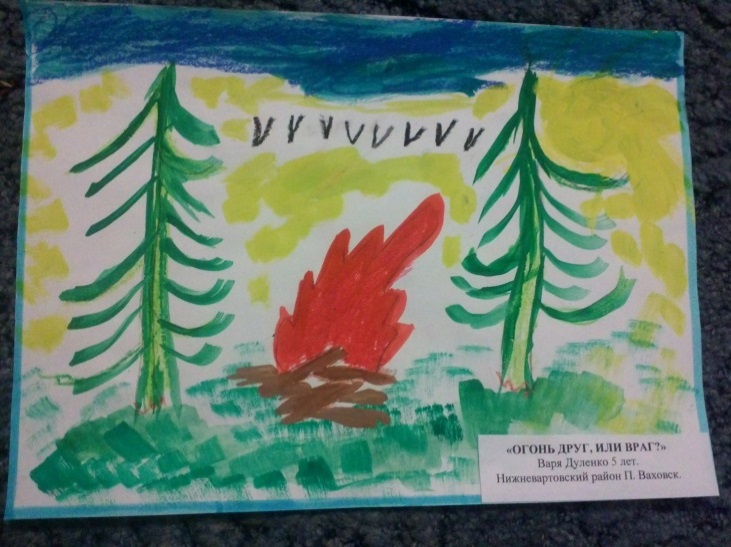 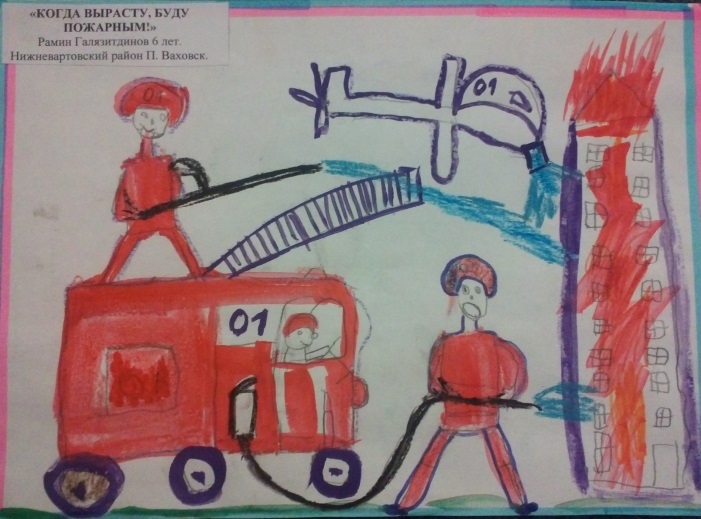 "Зарница" Военно- патриотическая игра 2016год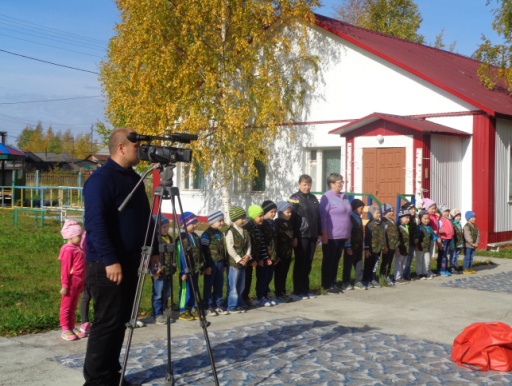 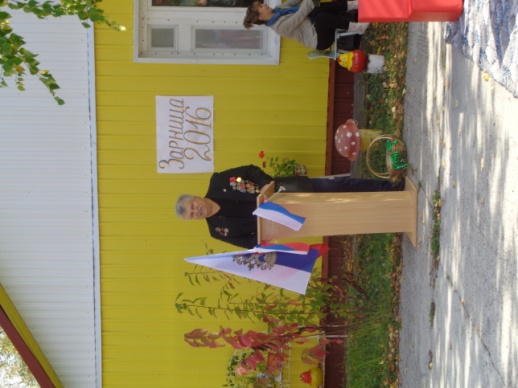 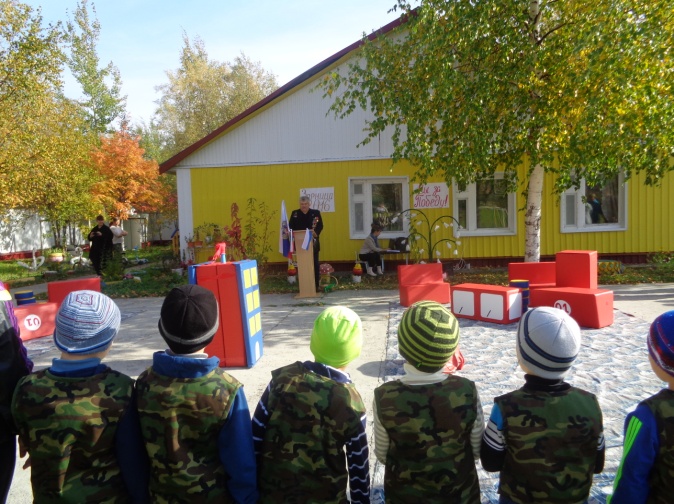 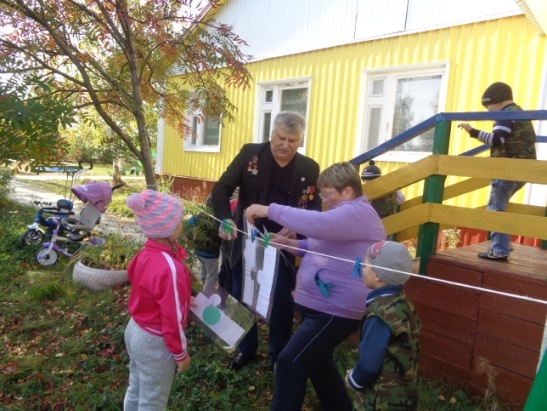 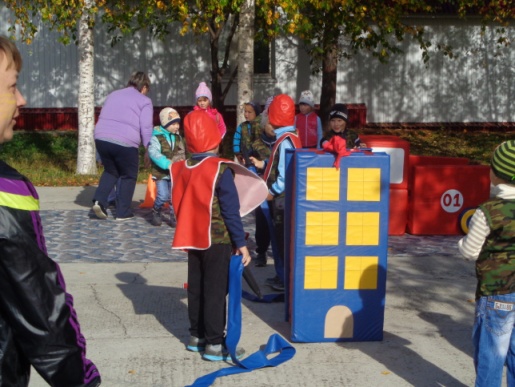 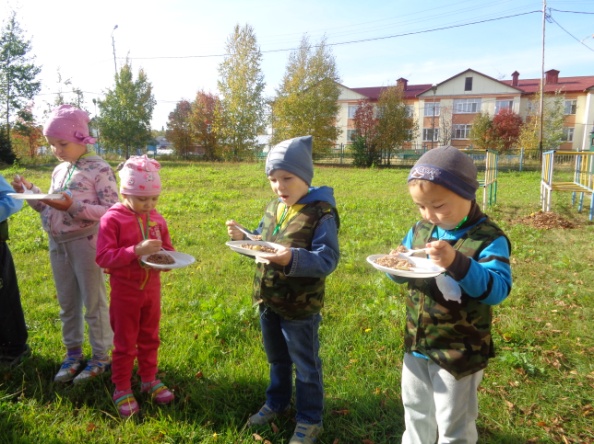 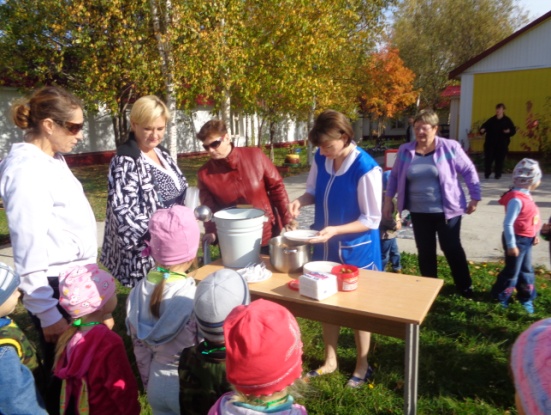 "Зарница" Военно - патриотическая игра . 2017год 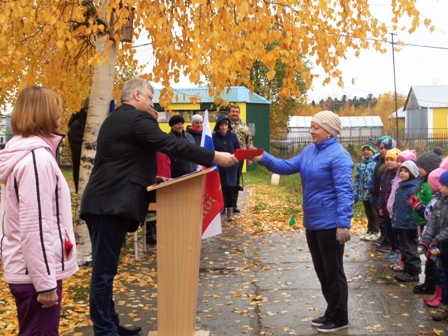 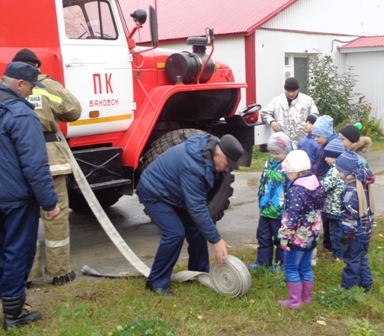 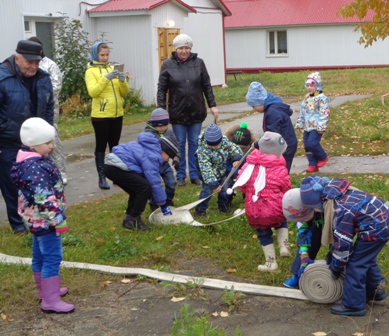 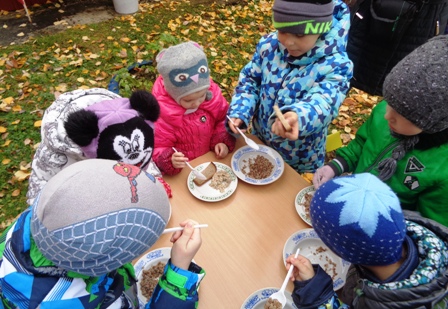 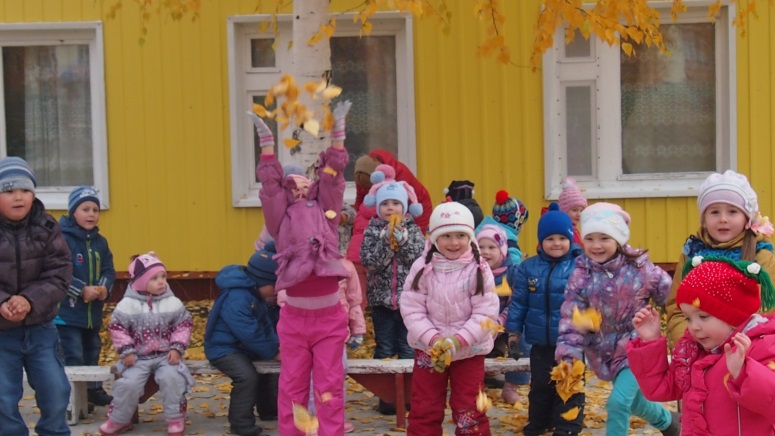 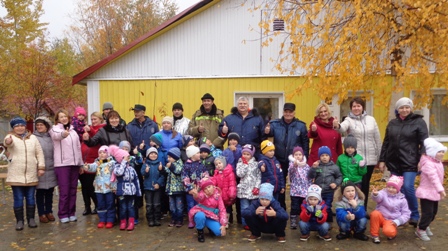 "Зарница" Военно - патриотическая игра 2018 год.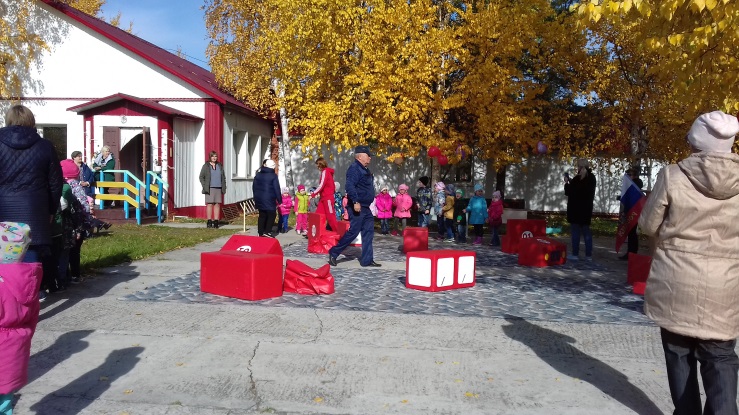 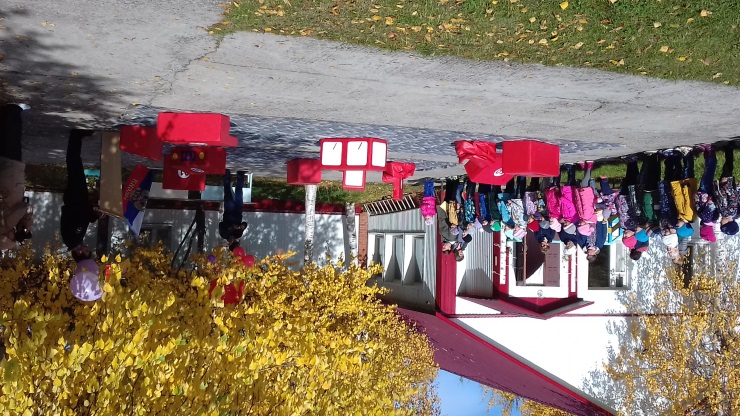 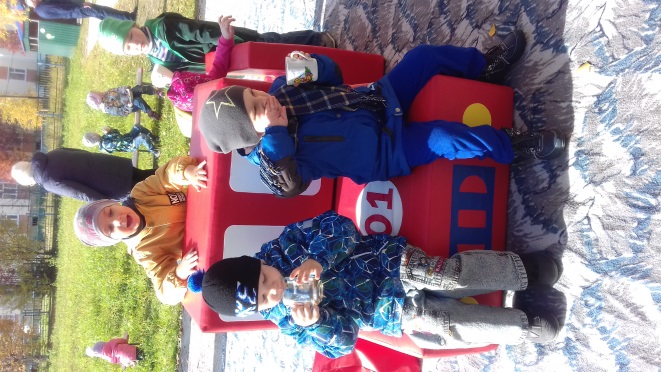 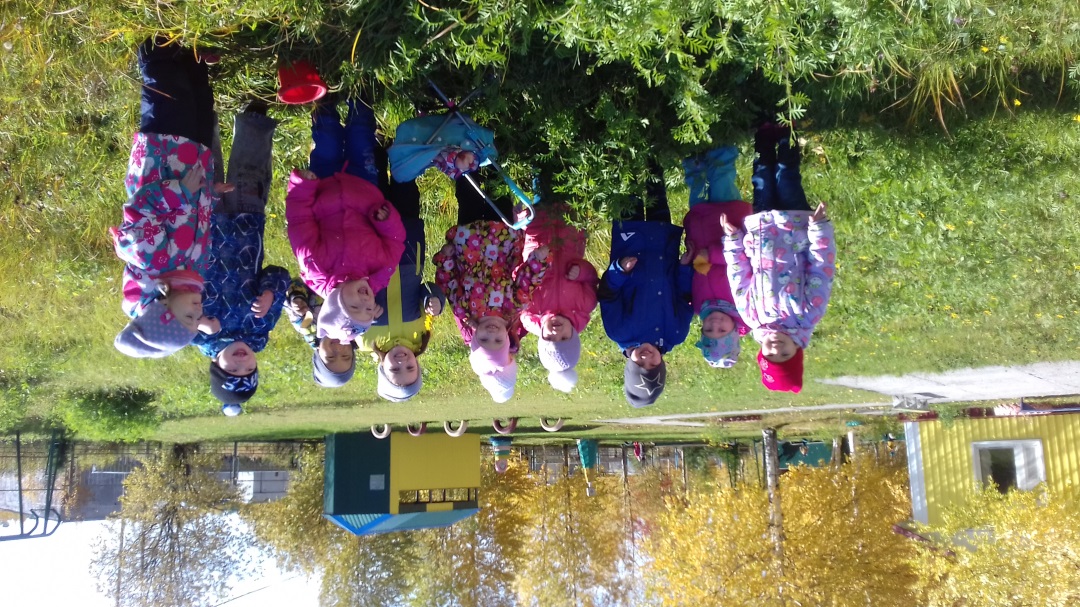 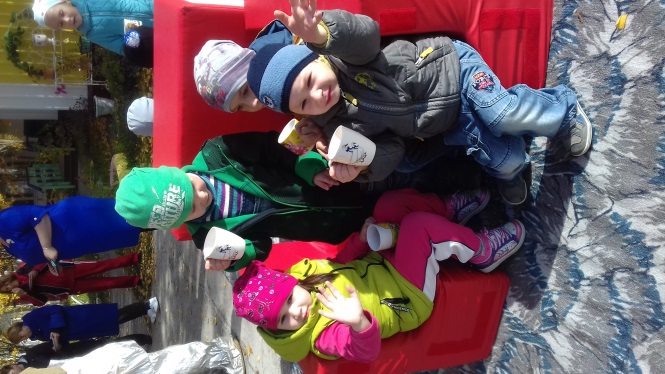 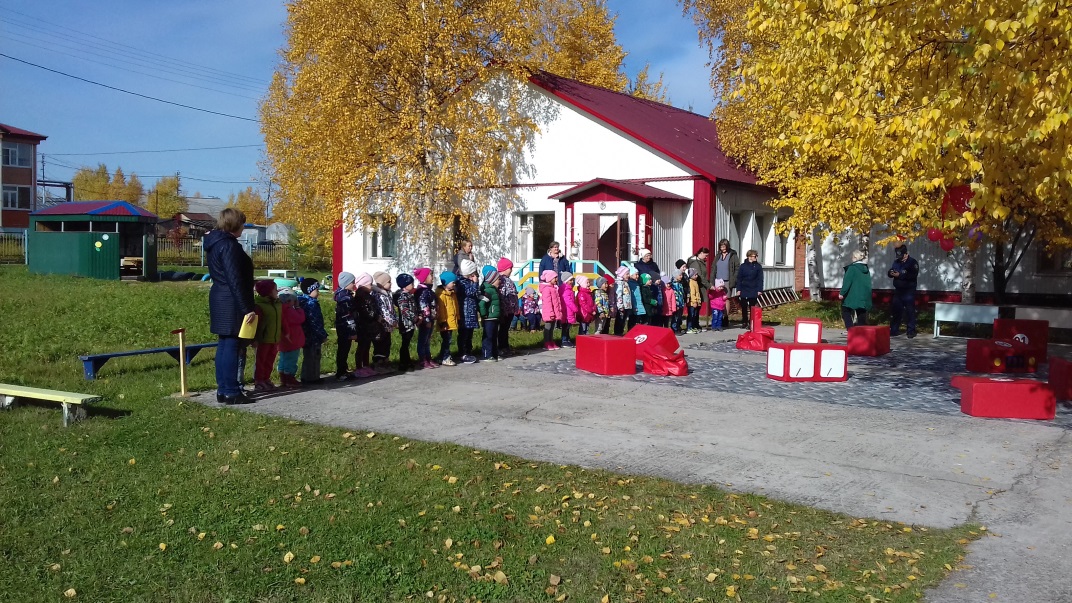 Экскурсия в пожарную часть Центроспас- Югории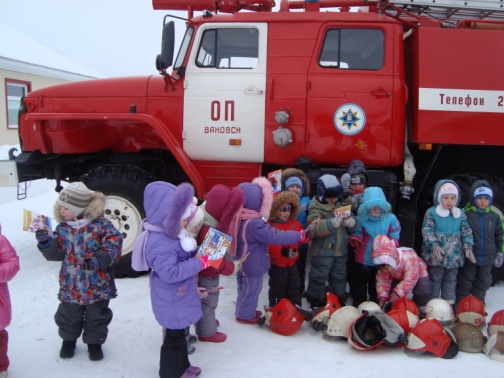 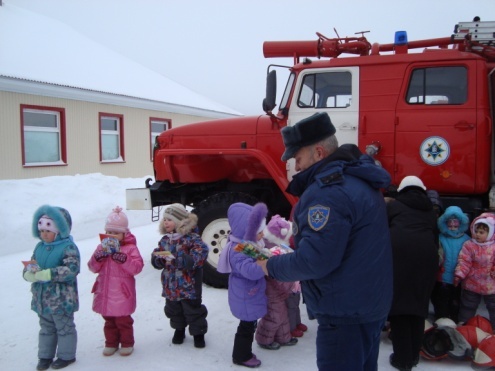 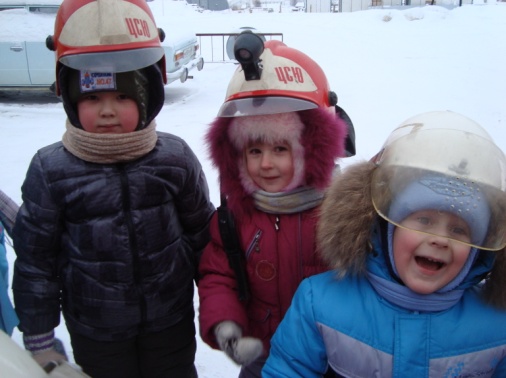 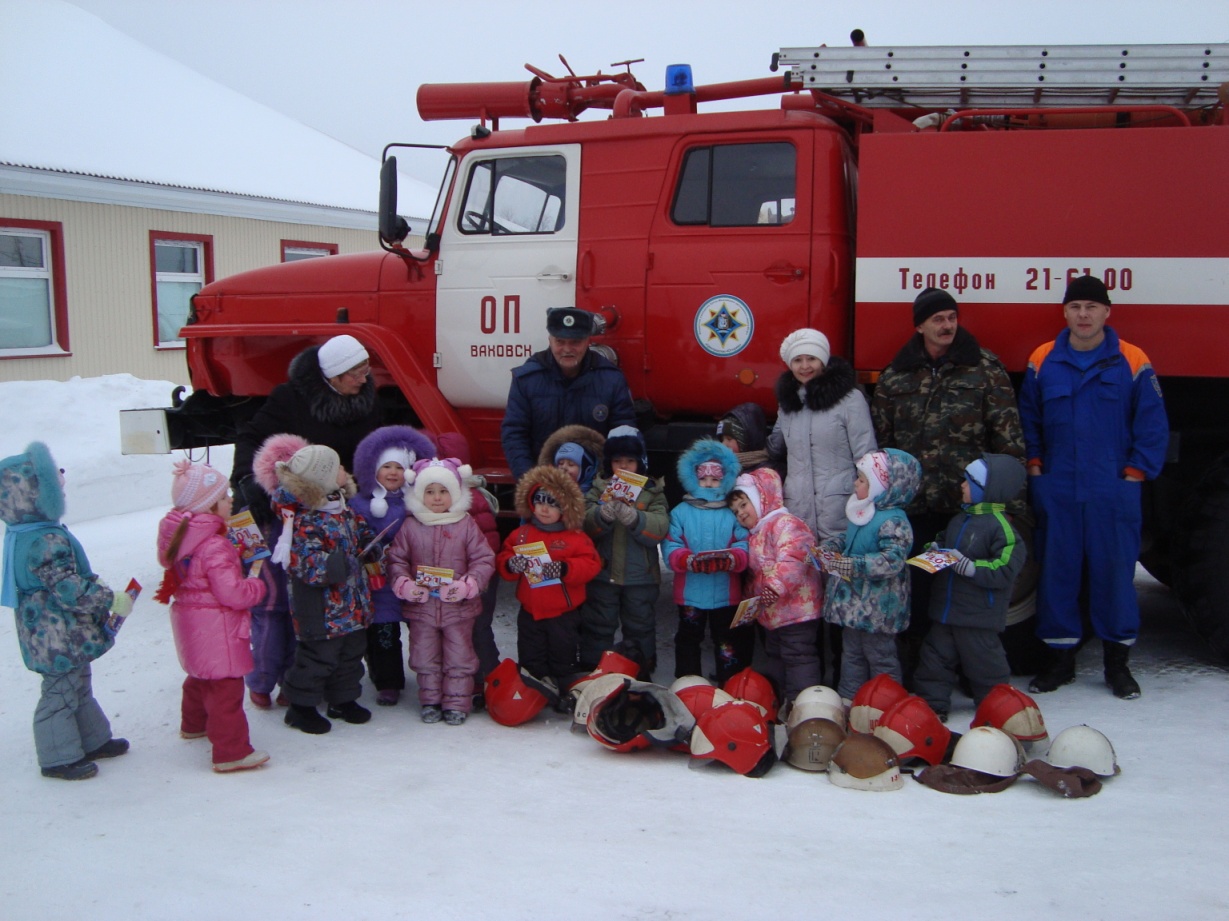 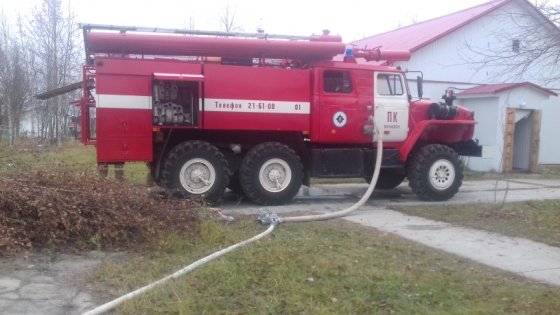 